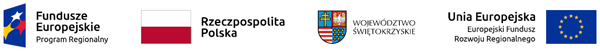 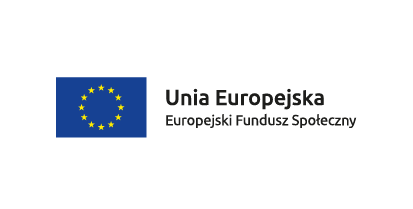 Skarżysko-Kamienna   25.03.2022  r.ZP.271.4.2022.EZ							WSZYSCY  ZAINTERESOWANI							==========================                          INFORMACJA   O   WYBORZE   NAJKORZYSTNIEJSZEJ  OFERTYdotyczy:	postępowania o udzielenie zamówienia na zadanie pn.: „Świadczenie usług psychologicznych i pedagogicznych na potrzeby projektu „Podaj dobro dalej”.Działając na podstawie art. 253 ust. 2  ustawy z dnia 11 września 2019  r. Prawo zamówień publicznych (tj. Dz. U. z 2021 r. poz. 1129  ze zm.  )  Zamawiający  udostępnia informacje o których mowa w art. 253 ust. 1 pkt 1  -  w wyniku badania i oceny ofert złożonych w przedmiotowym postępowaniu, jako najkorzystniejsza została wybrana oferta Wykonawcy: Część 1:		Psycholog Centrum Edukacji – Szkoła Języków Obcych ARKANA Zbigniew Kokoszkaul. Okulickiego 16/2637-450 Stalowa WolaCzęść 2:		Pedagog wspierający Dorota Dudekul. Kossaka 8/5026-110   Skarżysko - Kamienna Uzasadnienie wyboru najkorzystniejszej oferty:  Oferta Wykonawcy ( dla każdej z części )  spełnia wszystkie warunki wymagane przez Zamawiającego określone w SWZ i uzyskała największą liczbę punktów na podstawie kryteriów oceny ofert określonych w SWZ.W przedmiotowym postępowaniu nie odrzucono  żadnej oferty . Jednocześnie informuję, że w przedmiotowym postępowaniu, dla Części 1 – została złożona jedna oferta a dla Części 2 – złożono 2 oferty. Część 1: PsychologCzęść 2: Pedagog wspierającyInformacja została zamieszczona na stronie internetowej prowadzonego postepowania.                          							          PREZYDENT  MIASTA								               /-/  Konrad KrönigOtrzymują wg rozdzielnika:Adresat.a/a.Lp.Numer ofertyNazwa albo imiona i nazwiska oraz siedziba lub miejsce prowadzonej działalności gospodarczej albo miejsce zamieszkania wykonawców, których oferty zostały otwarteCENA  - 60 %Doświadczenie zawodowe osób skierowanych do realizacji zamówienia                      – 40 %Liczba punktówRAZEM1Oferta Nr 1Dorota Dudekul. Kossaka 8/5026-110                                Skarżysko – Kamienna--------------------------------------------2Oferta Nr 2Centrum Edukacji – Szkoła Języków Obcych ARKANA                         Zbigniew Kokoszkaul. Okulickiego 16/2637-450 Stalowa Wola60,00 pkt40,00 pkt100,00 pkt3Oferta Nr 3GRUPA CSW DELTA                  Sp. z o.o.ul. Kopernika 1728-300 Jędrzejów------------------------------------------Lp.Numer ofertyNazwa albo imiona i nazwiska oraz siedziba lub miejsce prowadzonej działalności gospodarczej albo miejsce zamieszkania wykonawców, których oferty zostały otwarteCENA  - 60 %Doświadczenie zawodowe osób skierowanych do realizacji zamówienia                       – 40 %Liczba punktówRAZEM1Oferta Nr 1Dorota Dudekul. Kossaka 8/5026-110                                  Skarżysko - Kamienna59,98 pkt 40,00 pkt99,98 pkt2Oferta Nr 2Centrum Edukacji – Szkoła Języków Obcych ARKANA                        Zbigniew Kokoszkaul. Okulickiego 16/2637-450 Stalowa Wola-------------------------------------------------3Oferta Nr 3GRUPA CSW DELTA                  Sp. z o.o.ul. Kopernika 1728-300 Jędrzejów60,00 pkt.20,00 pkt80,00 pkt